РЕПУБЛИКА СРБИЈА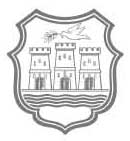 АУТОНОМНА ПОКРАЈИНА ВОЈВОДИНАГРАД НОВИ САДГРАДСКА УПРАВА ЗА КОМУНАЛНЕ ПОСЛОВЕПРЕДЛОГ ПРОГРАМАДатум: ___________					_______________________________Потпис овлашћеног лица удружења					М.П.Назив добровољног ватрогасног друштва/ватрогасног савезаНазив добровољног ватрогасног друштва/ватрогасног савезаНазив предлога програмаОбавезна документацијаОбавезна документација1.Доказ о регистрацији добровољног ватрогасног друштва/ватрогасног савеза2.Статут добровољног ватрогасног друштва/ватрогасног савеза3.Предлог Програма4.Буџет програма5.Наративни буџет програма6.Изјава да средства нису обезбеђена на други начин7.Изјава да добровољно ватрогасно друштво и ватрогасни савез није у поступку ликвидације или стечаја, није под привременом забраном обављања делатности, нема блокаду пословног рачуна, нема пореске дугове или дугове према организацијама социјалног осигурања и није у последње две године правоснажном одлуком кажњен за прекршај или привредни преступ у вези са својом делатношћу1. ПОДАЦИ О ПОДНОСИОЦУ ПРЕДЛОГА ПРОГРАМА1. ПОДАЦИ О ПОДНОСИОЦУ ПРЕДЛОГА ПРОГРАМАТачан назив добровољног ватрогасног друштва/ватрогасног савеза (како је наведено у документу о  регистрацији)Седиште (место и адреса)Број телефона, факса и мејл адресaАдреса интернет презентације Датум уписа у регистар АПР-аПИБМатични бројЛице овлашћено за заступање  удружења (име и презиме, функција)Име и презиме особе одговорне за реализацију програмаТелефон и мејл адреса особе одговорне за реализацију програмаОбласт остваривања циљева удружења (из статута)Број подрачуна отвореног у Управи за трезор1.1. Подаци о удружењу:1.1. Подаци о удружењу:1.1. Подаци о удружењу:1.1. Подаци о удружењу:Број програма реализованих до сада:Број запослених у добровољном ватрогасном друштву/ватрогасном савезу (уговор о раду):Мушкарци =Број запослених у добровољном ватрогасном друштву/ватрогасном савезу (уговор о раду):Жене =Да ли добровољно ватрогасно друштво/ватрогасни савез има просторије у којима ради?Годишњи буџет добровољног ватрогасног друштва/ватрогасног савеза, у динарима: У 2018. години:У 2018. години:У 2018. години:Годишњи буџет добровољног ватрогасног друштва/ватрогасног савеза, у динарима: У 2019. години:У 2019. години:У 2019. години:Годишњи буџет добровољног ватрогасног друштва/ватрогасног савеза, у динарима: У 2020. години:У 2020. години:У 2020. години:1.2. Искуство у реализацији програма у области добровољног ватрогаства,у последње три године1.2. Искуство у реализацији програма у области добровољног ватрогаства,у последње три године1.2. Искуство у реализацији програма у области добровољног ватрогаства,у последње три године1.2. Искуство у реализацији програма у области добровољног ватрогаства,у последње три годинеНазив програма:Донатор:Износ буџета:Кратак опис:Назив програма:Донатор:Износ буџета:Кратак опис:Назив програма:Донатор:Износ буџета:Кратак опис:1.3. Тим предложен за реализацију програма (име и презиме)1.3. Тим предложен за реализацију програма (име и презиме)1.3. Тим предложен за реализацију програма (име и презиме)1.3. Тим предложен за реализацију програма (име и презиме)а) Координатор/ка програма:б) Чланови/це тима:ц) Стручни сарадници/е:  2. ОПИС ПРЕДЛОГА ПРОГРАМА2. ОПИС ПРЕДЛОГА ПРОГРАМА2. ОПИС ПРЕДЛОГА ПРОГРАМА2.1. Назив предлога програма2.1.1. Циљ и мере који се остварују реализацијом програмаЦиљ:Циљ:2.1.1. Циљ и мере који се остварују реализацијом програмаМере:Мере:2.2. Опис предлога програма(наведите циљеве, основне активности, начин реализације и очекиване резултате.)2.3. Време реализацијеПочетак реализације програма:  Крај реализације програма:  Почетак реализације програма:  Крај реализације програма:  2.4. Место реализације програмских активностиГрад: Нови СадГрад: Нови Сад2.5  Средства потребна за реализацију програмаУкупно: Од Града: 2.5  Средства потребна за реализацију програмаУкупно: Из других извора: 3. ОПИС, ЦИЉНА ГРУПА, ЦИЉЕВИ, АКТИВНОСТИ 3. ОПИС, ЦИЉНА ГРУПА, ЦИЉЕВИ, АКТИВНОСТИ 3. ОПИС, ЦИЉНА ГРУПА, ЦИЉЕВИ, АКТИВНОСТИ 3. ОПИС, ЦИЉНА ГРУПА, ЦИЉЕВИ, АКТИВНОСТИ 3.1. Опис потреба 3.1. Опис потреба 3.2. Циљне групе3.2. Циљне групе3.2. Циљне групе3.2. Циљне групе3.3. Општи циљ програма(Општа позитивна промена којој намеравате да допринесете реализацијом програма) 3.3. Општи циљ програма(Општа позитивна промена којој намеравате да допринесете реализацијом програма) 3.4. Специфични циљеви програма(Конкретни циљеви који ће бити остварени реализацијом програма)3.4. Специфични циљеви програма(Конкретни циљеви који ће бити остварени реализацијом програма)3.5. Партнери у реализацији програма (наведите удружења, институције и др. са којима планирате реализацију програмских активности, ако постоји потписан акт о партнерству, копију приложити уз документацију)3.5. Партнери у реализацији програма (наведите удружења, институције и др. са којима планирате реализацију програмских активности, ако постоји потписан акт о партнерству, копију приложити уз документацију)3.6. Активности програма(Опишите јасно и детаљно сваку од планираних програмских активности, груписаних по врсти, и нумерисаних на исти начин у временском плану.)3.6. Активности програма(Опишите јасно и детаљно сваку од планираних програмских активности, груписаних по врсти, и нумерисаних на исти начин у временском плану.)3.6. Активности програма(Опишите јасно и детаљно сваку од планираних програмских активности, груписаних по врсти, и нумерисаних на исти начин у временском плану.)3.6. Активности програма(Опишите јасно и детаљно сваку од планираних програмских активности, груписаних по врсти, и нумерисаних на исти начин у временском плану.)Бр.Активност Активност Опис 4. ВРЕМЕНСКИ ПЛАН РЕАЛИЗАЦИЈЕ ПРОГРАМА4. ВРЕМЕНСКИ ПЛАН РЕАЛИЗАЦИЈЕ ПРОГРАМА4. ВРЕМЕНСКИ ПЛАН РЕАЛИЗАЦИЈЕ ПРОГРАМА4. ВРЕМЕНСКИ ПЛАН РЕАЛИЗАЦИЈЕ ПРОГРАМА4. ВРЕМЕНСКИ ПЛАН РЕАЛИЗАЦИЈЕ ПРОГРАМА4. ВРЕМЕНСКИ ПЛАН РЕАЛИЗАЦИЈЕ ПРОГРАМА4. ВРЕМЕНСКИ ПЛАН РЕАЛИЗАЦИЈЕ ПРОГРАМА4. ВРЕМЕНСКИ ПЛАН РЕАЛИЗАЦИЈЕ ПРОГРАМА4. ВРЕМЕНСКИ ПЛАН РЕАЛИЗАЦИЈЕ ПРОГРАМА4. ВРЕМЕНСКИ ПЛАН РЕАЛИЗАЦИЈЕ ПРОГРАМА4. ВРЕМЕНСКИ ПЛАН РЕАЛИЗАЦИЈЕ ПРОГРАМА4. ВРЕМЕНСКИ ПЛАН РЕАЛИЗАЦИЈЕ ПРОГРАМА4. ВРЕМЕНСКИ ПЛАН РЕАЛИЗАЦИЈЕ ПРОГРАМАБр.Бр.Активност      Активност      Активност      Активност      23456789101112Одговорна особа5. ИНДИКАТОРИ ПРАЋЕЊА5. ИНДИКАТОРИ ПРАЋЕЊА5. ИНДИКАТОРИ ПРАЋЕЊА5. ИНДИКАТОРИ ПРАЋЕЊАБр.Резултати (према групи активности)Индикатори (мерљив, )Извор података6. ОДРЖИВОСТ ПРОГРАМА(Шта програм и његове резултате чини одрживим)